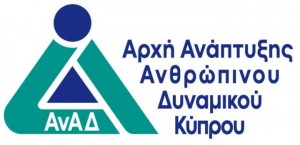 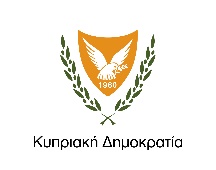 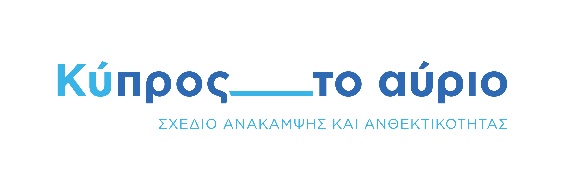 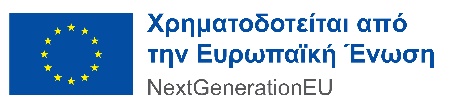 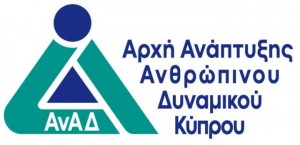 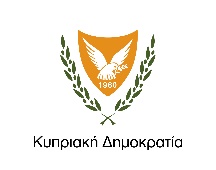 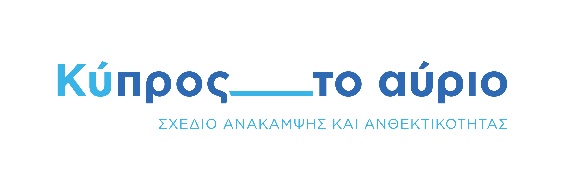 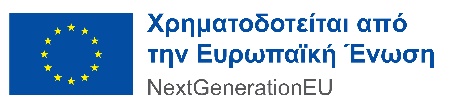 ΕΝΤΥΠΟ ΚΑΤΑΧΩΡΙΣΗΣ ΣΤΟΙΧΕΙΩΝ ΣΤΟ ΠΛΗΡΟΦΟΡΙΑΚΟ ΣΥΣΤΗΜΑ ΕΡΓΑΝΗΑ.  ΣΤΟΙΧΕΙΑ ΠΡΟΓΡΑΜΜΑΤΟΣB.  ΣΤΟΙΧΕΙΑ ΑΝΑΔΟΧΟΥΓ.  ΠΡΟΣΩΠΙΚΑ ΣΤΟΙΧΕΙΑ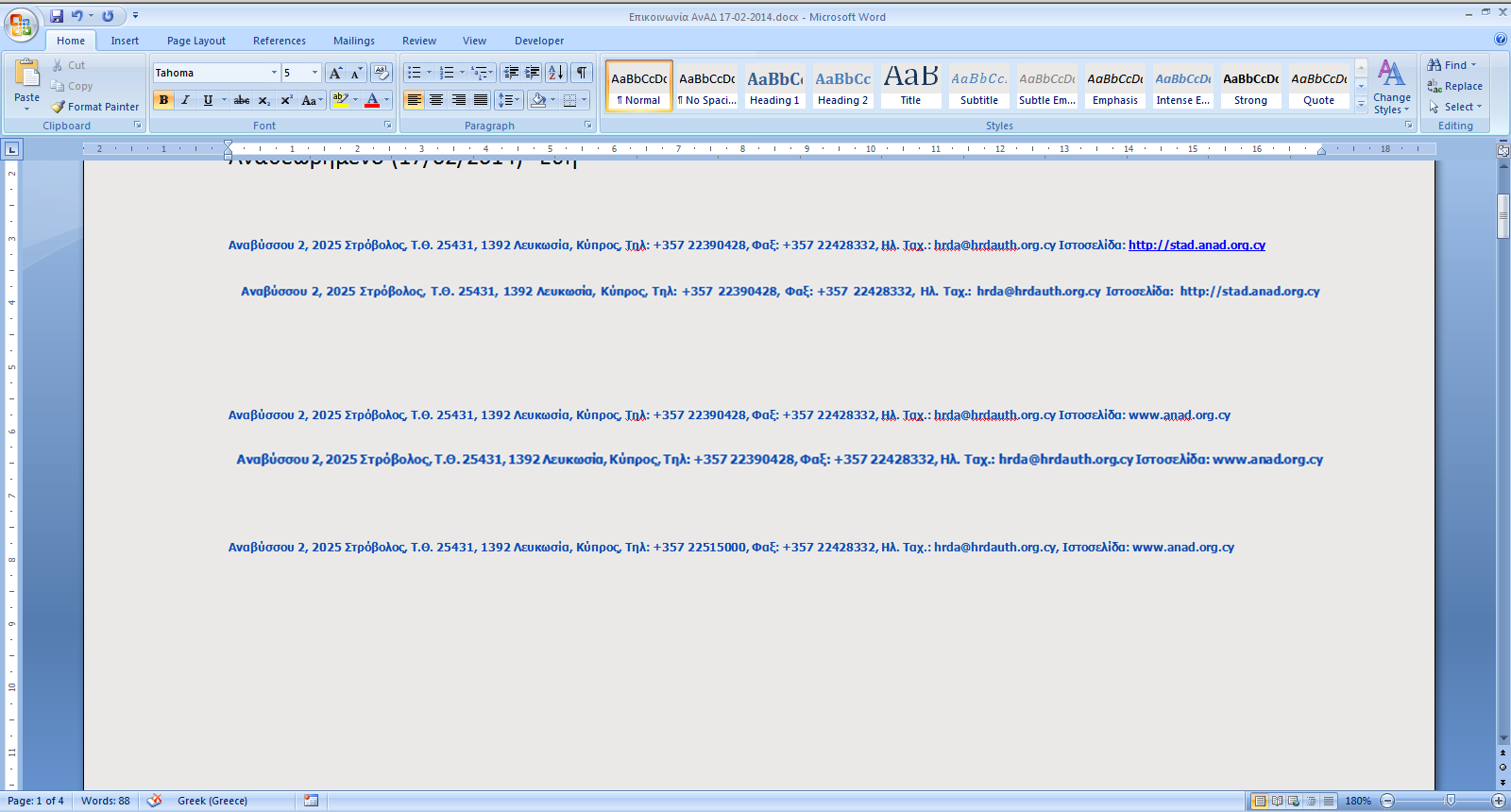 ΙΣΧΥΕΙ ΑΠΟ 20/10/2023Δ.  ΥΠΕΥΘΥΝΗ ΔΗΛΩΣΗΤίτλος προγράμματος:Αριθμός προγράμματος:Επωνυμία Αναδόχου:Αρ. Σύμβασης:Επώνυμο:Όνομα:Ημ. Γέννησης:Αρ. Κοιν. Ασφαλίσεων:Φύλο:                                                       ΑΡΡΕΝ                                              ΘΗΛΥ                       Φύλο:                                                       ΑΡΡΕΝ                                              ΘΗΛΥ                       Οικογενειακή Κατάσταση:Έγγαμος                               Άγαμος                                 Χήρος                                    Διαζευγμένος                    Οικογενειακή Κατάσταση:Έγγαμος                               Άγαμος                                 Χήρος                                    Διαζευγμένος                    Υπηκοότητα: Χώρα καταγωγής:Υπηκοότητα: Χώρα καταγωγής:Συμπληρώνεται από Κύπριους:Αρ. Ταυτότητας:                                       Ελληνοκύπριος                                          Τουρκοκύπριος           Συμπληρώνεται από Κύπριους:Αρ. Ταυτότητας:                                       Ελληνοκύπριος                                          Τουρκοκύπριος           Συμπληρώνεται από πολίτες χώρας εκτός Ευρωπαϊκής Ένωσης (είδος εγγράφου):Διαβατήριο                        Αρ.:                                      Χώρα έκδοσης:                                          Δελτίο Εγγραφής Αλλοδαπού (ARC)                                   Αρ.:Συμπληρώνεται από πολίτες χώρας εκτός Ευρωπαϊκής Ένωσης (είδος εγγράφου):Διαβατήριο                        Αρ.:                                      Χώρα έκδοσης:                                          Δελτίο Εγγραφής Αλλοδαπού (ARC)                                   Αρ.:Διεύθυνση:Πόλη/Επαρχία:Ταχυδρομικός κώδικας:Περιοχή:Ηλεκτρονική διεύθυνση:Κινητό τηλέφωνο:(α)  Σύμφωνα με τον Γενικό Κανονισμό για την Προστασία Δεδομένων (ΓΚΠΔ) της ΕΕ και τον περί της Προστασίας των Φυσικών Προσώπων Έναντι της Επεξεργασίας των Δεδομένων Προσωπικού Χαρακτήρα και της Ελεύθερης Κυκλοφορίας των Δεδομένων αυτών Νόμο του 2018 [Ν.125(Ι)/2018], αντιλαμβάνομαι ότι τα προσωπικά δεδομένα μου που έχουν υποβληθεί ή ενδέχεται να υποβληθούν στην Αρχή Ανάπτυξης Ανθρώπινου Δυναμικού Κύπρου (ΑνΑΔ) συλλέγονται, τυγχάνουν επεξεργασίας, διατηρούνται αλλά και διαβιβάζονται με μόνο σκοπό την παροχή υπηρεσιών της ΑνΑΔ, στη βάση νόμων και κανονισμών με τους οποίους επιβάλλεται να συμμορφωθεί η ΑνΑΔ. Σε περίπτωση που δεν υποβάλω τα προσωπικά δεδομένα που απαιτούνται, τότε δυνατό να μην προχωρήσει η εξέταση του αιτήματός μου ή η συνεργασία μου με την ΑνΑΔ.Αντιλαμβάνομαι, επίσης, ότι τα προσωπικά δεδομένα μου ενδέχεται να διαβιβαστούν και σε τρίτους αποδέκτες, όπως τμήματα και υπηρεσίες της Κυβέρνησης ή/και παρόχους υπηρεσιών και προμηθευτές ακόμη και να διαβιβαστούν σε τρίτες χώρες ή σε οργανισμούς εκτός του Ευρωπαϊκού Οικονομικού Χώρου. Οι αποδέκτες αυτοί, υποχρεούνται να συμμορφώνονται με τα Ευρωπαϊκά πρότυπα επεξεργασίας δεδομένων και να παρέχουν κατάλληλες διασφαλίσεις σε σχέση με τη λήψη και επεξεργασία προσωπικών δεδομένων.Επιπλέον, αντιλαμβάνομαι ότι τα προσωπικά δεδομένα μου θα διατηρούνται για όσο διάστημα είναι αναγκαίο για τους σκοπούς παροχής υπηρεσιών της ΑνΑΔ ή/και για όσο διάστημα διατηρώ συμβατική σχέση με την ΑνΑΔ ή/και για όσο διάστημα απαιτείται από κείμενες νομοθεσίες ή/και για όσο διάστημα απαιτεί μια πιθανή νομική αγωγή ή έρευνα εκ μέρους Κυβερνητικού τμήματος.Γνωρίζω ότι με βάση τη νομοθεσία έχω τα ακόλουθα δικαιώματα όσον αφορά τα προσωπικά δεδομένα μου που διατηρεί η ΑνΑΔ: να έχω πρόσβαση σε αυτά, να ζητώ αντίγραφό τους καθώς και την αποστολή τους σε αναγνώσιμη μορφή σε άλλους παραλήπτες που θα καθορίζω, να ζητώ διόρθωσή τους, να ζητώ περιορισμό  ή να αντιτάσσομαι στην επεξεργασία τους, και να απαιτώ τη διαγραφή τους καθώς και να αποσύρω την αρχική συγκατάθεση που έδωσα για συγκεκριμένο σκοπό.Αντιλαμβάνομαι ότι, σε περιπτώσεις που θα υποβληθούν, στο πλαίσιο συνεργασίας μου με την  ΑνΑΔ, προσωπικά δεδομένα που αφορούν εργοδοτούμενους/στελέχη/μέλη/συνεργάτες μου ή/και ανέργους, αυτά συλλέγονται εκ μέρους μου νόμιμα, δίκαια και με διαφανή τρόπο ούτως ώστε να επιτρέπεται η επεξεργασία τους από την ΑνΑΔ για σκοπούς παροχής των υπηρεσιών της, αλλά  και συμμόρφωσης με κείμενες νομοθεσίες.Δηλώνω επίσης ότι έχω ενημερωθεί για την Πολιτική Προστασίας Προσωπικών Δεδομένων της ΑνΑΔ, όπως είναι αναρτημένη στην ιστοσελίδα της www.anad.org.cy.(β)  Με πλήρη επίγνωση των συνεπειών του Ποινικού Κώδικα αναφορικά με τις ψευδείς παραστάσεις και γενικότερα της νομοθεσίας για ψευδείς παραστάσεις, όλες οι πληροφορίες που έχουν καταχωρισθεί στο έντυπο αυτό είναι ακριβείς και αληθείς.(γ)  Είμαι ενήμερος για τις πρόνοιες των περί Ανάπτυξης Ανθρώπινου Δυναμικού Νόμων και του Οδηγού Πολιτικής και Διαδικασιών που διέπουν τη συνεργασία του με την ΑνΑΔ για την εφαρμογή προγραμμάτων κατάρτισης στο πλαίσιο του Σχεδίου Ανάκαμψης και Ανθεκτικότητας Κύπρου, καθώς και για τη δυνατότητα της ΑνΑΔ για επιβολή κυρώσεων σε περίπτωση παραβίασης των προνοιών του Οδηγού ή/και της σχετικής νομοθεσίας.(α)  Σύμφωνα με τον Γενικό Κανονισμό για την Προστασία Δεδομένων (ΓΚΠΔ) της ΕΕ και τον περί της Προστασίας των Φυσικών Προσώπων Έναντι της Επεξεργασίας των Δεδομένων Προσωπικού Χαρακτήρα και της Ελεύθερης Κυκλοφορίας των Δεδομένων αυτών Νόμο του 2018 [Ν.125(Ι)/2018], αντιλαμβάνομαι ότι τα προσωπικά δεδομένα μου που έχουν υποβληθεί ή ενδέχεται να υποβληθούν στην Αρχή Ανάπτυξης Ανθρώπινου Δυναμικού Κύπρου (ΑνΑΔ) συλλέγονται, τυγχάνουν επεξεργασίας, διατηρούνται αλλά και διαβιβάζονται με μόνο σκοπό την παροχή υπηρεσιών της ΑνΑΔ, στη βάση νόμων και κανονισμών με τους οποίους επιβάλλεται να συμμορφωθεί η ΑνΑΔ. Σε περίπτωση που δεν υποβάλω τα προσωπικά δεδομένα που απαιτούνται, τότε δυνατό να μην προχωρήσει η εξέταση του αιτήματός μου ή η συνεργασία μου με την ΑνΑΔ.Αντιλαμβάνομαι, επίσης, ότι τα προσωπικά δεδομένα μου ενδέχεται να διαβιβαστούν και σε τρίτους αποδέκτες, όπως τμήματα και υπηρεσίες της Κυβέρνησης ή/και παρόχους υπηρεσιών και προμηθευτές ακόμη και να διαβιβαστούν σε τρίτες χώρες ή σε οργανισμούς εκτός του Ευρωπαϊκού Οικονομικού Χώρου. Οι αποδέκτες αυτοί, υποχρεούνται να συμμορφώνονται με τα Ευρωπαϊκά πρότυπα επεξεργασίας δεδομένων και να παρέχουν κατάλληλες διασφαλίσεις σε σχέση με τη λήψη και επεξεργασία προσωπικών δεδομένων.Επιπλέον, αντιλαμβάνομαι ότι τα προσωπικά δεδομένα μου θα διατηρούνται για όσο διάστημα είναι αναγκαίο για τους σκοπούς παροχής υπηρεσιών της ΑνΑΔ ή/και για όσο διάστημα διατηρώ συμβατική σχέση με την ΑνΑΔ ή/και για όσο διάστημα απαιτείται από κείμενες νομοθεσίες ή/και για όσο διάστημα απαιτεί μια πιθανή νομική αγωγή ή έρευνα εκ μέρους Κυβερνητικού τμήματος.Γνωρίζω ότι με βάση τη νομοθεσία έχω τα ακόλουθα δικαιώματα όσον αφορά τα προσωπικά δεδομένα μου που διατηρεί η ΑνΑΔ: να έχω πρόσβαση σε αυτά, να ζητώ αντίγραφό τους καθώς και την αποστολή τους σε αναγνώσιμη μορφή σε άλλους παραλήπτες που θα καθορίζω, να ζητώ διόρθωσή τους, να ζητώ περιορισμό  ή να αντιτάσσομαι στην επεξεργασία τους, και να απαιτώ τη διαγραφή τους καθώς και να αποσύρω την αρχική συγκατάθεση που έδωσα για συγκεκριμένο σκοπό.Αντιλαμβάνομαι ότι, σε περιπτώσεις που θα υποβληθούν, στο πλαίσιο συνεργασίας μου με την  ΑνΑΔ, προσωπικά δεδομένα που αφορούν εργοδοτούμενους/στελέχη/μέλη/συνεργάτες μου ή/και ανέργους, αυτά συλλέγονται εκ μέρους μου νόμιμα, δίκαια και με διαφανή τρόπο ούτως ώστε να επιτρέπεται η επεξεργασία τους από την ΑνΑΔ για σκοπούς παροχής των υπηρεσιών της, αλλά  και συμμόρφωσης με κείμενες νομοθεσίες.Δηλώνω επίσης ότι έχω ενημερωθεί για την Πολιτική Προστασίας Προσωπικών Δεδομένων της ΑνΑΔ, όπως είναι αναρτημένη στην ιστοσελίδα της www.anad.org.cy.(β)  Με πλήρη επίγνωση των συνεπειών του Ποινικού Κώδικα αναφορικά με τις ψευδείς παραστάσεις και γενικότερα της νομοθεσίας για ψευδείς παραστάσεις, όλες οι πληροφορίες που έχουν καταχωρισθεί στο έντυπο αυτό είναι ακριβείς και αληθείς.(γ)  Είμαι ενήμερος για τις πρόνοιες των περί Ανάπτυξης Ανθρώπινου Δυναμικού Νόμων και του Οδηγού Πολιτικής και Διαδικασιών που διέπουν τη συνεργασία του με την ΑνΑΔ για την εφαρμογή προγραμμάτων κατάρτισης στο πλαίσιο του Σχεδίου Ανάκαμψης και Ανθεκτικότητας Κύπρου, καθώς και για τη δυνατότητα της ΑνΑΔ για επιβολή κυρώσεων σε περίπτωση παραβίασης των προνοιών του Οδηγού ή/και της σχετικής νομοθεσίας._______________________________________________ΥπογραφήΗμερομηνία